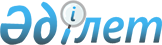 "ALMAREX" бiрлескен кәсiпорнын құру туралыҚазақстан Республикасы Премьер-министрiнiң өкiмi 1993 ж. 2 шiлде, N 267-ө



          "Қазақстан Республикасының Президентi мен Министрлер Кабинетiнiң
Аппаратын компьютерлендiру мен ақпараттық қамтамасыз етудiң негiзгi
қағидаларын" жүзеге асыру мақсатында:




          1. Қазақстан Республикасының Президентi мен Министрлер Кабинетi
Аппараты Iс басқармасының өзiнiң қарауындағы өндiрiс-пайдалану 
бiрлестiгiнiң қатысуымен "HANTAREX С.Y." фирмасымен "ALMAREX" 
бiрлескен кәсiпорнын құру туралы ұсынысы мақұлдансын.




          2. "ALMAREX" бiрлескен кәсiпорнының негiзгi функциялары 
Қазақстан Республикасының Президентi мен Министрлер Кабинетiнiң 
Аппаратын, облыс әкiмдерiнiң аппараттарын ақпаратпен-есептеумен
қамтамасыз ету жүйесiн әзiрлеу, жалпы мемлекеттiк ақпараттандыру
бағдарламасы шеңберiнде Қазақстан Республикасының Ғылым және күтiм
жасауды ұйымдастыра отырып, техникалық және бағдарлама
құрал-жабдықтарын берiп тұру болатыны еске алынсын.




          3. "ALMAREX" бiрлескен кәсiпорнының жарғылық қорының үлесi
ретiнде Қазақстан Республикасының Президентi мен Министрлер 
Кабинетi Аппараты Iс басқармасының өндiрiс-пайдалану бiрлестiгiнiң
негiзгi құрал-жабдығының бiр бөлiгiн пайдалануға рұқсат етiлiп, ол
құрылтай шартының талаптарында ескерiлетiн болсын.








            Премьер-министр








					© 2012. Қазақстан Республикасы Әділет министрлігінің «Қазақстан Республикасының Заңнама және құқықтық ақпарат институты» ШЖҚ РМК
				